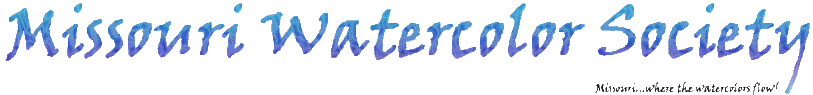 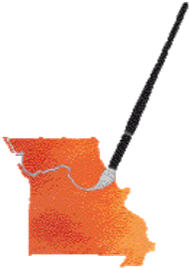 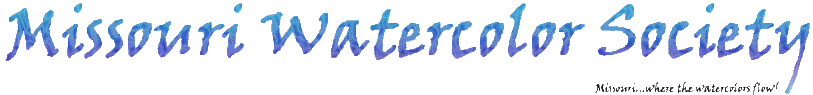 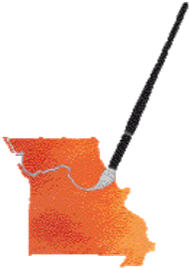 Michael Bailey, AWS, NWSWorkshopIn conjunction with the MOWS 2019 International ExhibitionFour day workshop June 24th through June 27thHeld at the St. Louis Artists Guild in St. Louis/Clayton, MissouriMike Bailey resides in Santa Cruz, CA.  He is a nationally and internationally recognized award-winning watercolorist.  Educated in Engineering and Business at San Jose State University, he took up painting in mid-career – to relieve the stress as a high-tech marketing executive. It very shortly became a ‘passion’.  He has exhibited his work in Shanghai, New York City, France and Spain as well as throughout the US.  His work has been published in books and magazines and is held in collections throughout the US, Europe and Australia.  He is an accomplished plein air painter as well as a renown studio artist.RREGISTRATIONName________________________________    Address ________________________________Phone _______________________________     Cell phone ______________________________Email address ___________________________________________________________________ Cost $350  MOWS Members   $375  MOWS non-members   $100 deposit required  - fully refundable until May 1, 2019.PLEASE send the Registration and deposit to: MOWS  1410 S. 18th Street, St. Louis, MO 63104